St Robert’s First School and Nursery, Morpeth 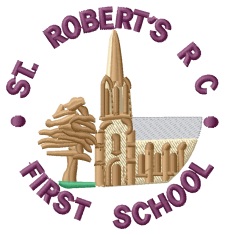 Reception Teacher/EYFS leader – Person SpecificationCandidates should ensure that they address all of the above criteria in their application form, referring, where appropriate to actual experience. In addition the interview will explore issues relating to safeguarding and promoting the welfare of children including:Motivation to work with childrenAbility to form and maintain appropriate relationships and personal boundaries with childrenBehaviour management strategies which respect children’s needsSt Robert’s First School and Nursery is committed to safeguarding and promoting the welfare of children and young people and expects all staff to share this commitment.EssentialDesirableLetter of interestWell-structured supporting statement which supports the ethos of the school and indicates vision and beliefs for effective teaching and learning.Qualifications and trainingQualified Teacher Status.Catholic Teachers Certificate / equivalent or willingness to complete the course.Additional relevant qualification(s).Evidence of in-service professional development.Training in Read Write IncExperienceA record of excellent classroom practice in  Early Years Foundation stage working closely with support staff.Experience of effective involvement of parents in their child’s education.Previous experience of:Successful teaching experience in KS1Management of a curriculum area.Leading EYFS.Involvement in the monitoring the quality of Teaching and Learning.Skills, knowledge and aptitudeExcellent interpersonal and communication skills at all levels.Ability to secure high standards of pupil achievement and behaviour in the Early Years Foundation Stage.The ability to demonstrate a positive attitude and to develop and maintain positive and supportive professional relationships with children, staff, parents and governors.A thorough knowledge and understanding of how children learn in the Early Years Foundation Stage and how learning at this stage affects pupils’ future learning.Ability to provide a broad, balanced, relevant and creative Early Years Foundation Stage curriculum.Ability to influence the quality of teaching and learning.Ability to inspire, lead and motivate the children and staff in the pursuit of excellence.Ability to develop staff and manage their performance.A thorough grasp of current educational issues.Ability to analyse, understand and interpret Early Years Foundation Stage performance data.Confident user of ICT & evidence of the strategic use of data.Secure working knowledge of the EYFS, the National curriculum and their assessment, recording and reporting requirements.Excellent organisational and time management skills and an ability to prioritise effectively.Evidence of managing the performance of staff.Evidence of successfully inspiring and challenging others to raise performance and standards.Experience of using Tapestry as a learning journal.Knowledge of Target TrackerPersonal attributesAn outstanding passion and drive for raising standards of teaching and learning.Commitment to equal opportunities. Positive, energetic, enthusiastic and resilient, thrives on challenge.Ability to maintain confidentiality.The ability to effectively lead a team of teaching and support staff.Commitment to personal and professional development.Commitment to whole school improvement.Evidence of continual professional and personal development.A willingness to work across the First school range.A practicing Catholic.